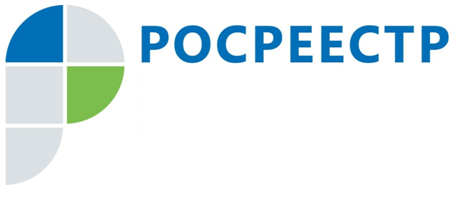 Результаты государственного земельного надзора за 9 месяцев 2018 годаУправлением Росреестра по Смоленской области (Управление) за 9 месяцев 2018 года проведено 1054 проверки соблюдения требований земельного законодательства, контрольные мероприятия по соблюдению обязательных требований проведены на 657 участках.Планом проверок на 9 месяцев 2018 года предусмотрено проведение 190 проверок в отношении физических, юридических лиц и индивидуальных предпринимателей, органов местного самоуправления, органов государственной власти, из которых было проведено 184 проверки. Исполнение плана составляет 96,8%. За отчетный период проведено 870 внеплановых проверок, основанием 
для которых являлись результаты проведенных административных обследований объектов земельных отношений, истечение срока исполнения предписаний 
об устранении нарушений требований земельного законодательства, а также результаты рассмотрения обращений граждан и организаций, поручения органов прокуратуры. По результатам проведенных проверок Управлением было выявлено 470 нарушений, в том числе нарушений обязательных требований земельного законодательства - 246, административных правонарушений против порядка управления и общественного порядка - 126, из них 116 нарушений, выразившихся в неисполнении в установленный срок предписаний, нарушений 
при предоставлении земельных участков - 99.За истекший период 2018 года государственными земельными инспекторами выдано 367 предписаний об устранении нарушений земельного законодательства, возбуждено 200 дел об административных правонарушениях.Общая сумма наложенных административных штрафов за нарушение земельного законодательства составила 2403,49 тыс. руб., взыскано - 1797,34 тыс. руб. В результате принятых мер за 9 месяцев 2018 года юридическими лицами, индивидуальными предпринимателями, гражданами устранено 330 нарушений земельного законодательства.Контакты для СМИПресс-служба Управления Росреестра по Смоленской областиE-mail: 67_upr@rosreestr.ruwww.rosreestr.ruАдрес: 214025, г. Смоленск, ул. Полтавская, д. 8